MEDIENINFORMATION Würth Elektronik erweitert Terminal-Block Steckverbinderserie WR-TBL Nach Drahtschutzprinzip und im Zehn-Millimeter-RasterWaldenburg, 27. Oktober 2022 – Würth Elektronik fügt den nach dem Drahtschutzprinzip aufgebauten Terminal-Block-Steckverbinder der WR-TBL-Reihe neue Produkte im 10-mm-Raster hinzu: drei THT-Terminalblockreihen mit Schraubfixierung. Zwei der Verbinder nehmen Kabel horizontal auf, einer vertikal. Die Polzahl reicht von ein bis zehn. Das Isolationsmaterial der robusten Terminal Blocks ist PA66 mit Brennbarkeitsklasse UL94 V-0, das Kabelschutzmaterial Edelstahl. Die Betriebstemperatur reicht von -40 bis zu +105°C.„WR-TBL Series 1018 - 10.00 mm Modular Horizontal Cable Entry“ bringt die UL- und VDE-Zulassung für 16 A und eine Arbeitsspannung von 250 V mit.„WR-TBL Series 1028 - 10.00 mm Modular Horizontal Cable Entry“ ist ausgelegt für 15 A (cULus) beziehungsweise 17,5 A (VDE) und 300 V Arbeitsspannung (cULus) beziehungsweise 250 V (VDE).„WR-TBL Series 1068 - 10.00 mm Modular Vertical Cable Entry“ schließlich hat die cULus-Zulassung für 16 A und 250 V.Die neuen blauen Terminal Blocks sind ab sofort ohne Mindestbestellmenge ab Lager verfügbar. Kostenlose Muster können angefragt werden.Verfügbares BildmaterialFolgendes Bildmaterial steht druckfähig im Internet zum Download bereit: https://kk.htcm.de/press-releases/wuerth/Über die Würth Elektronik eiSos GruppeDie Würth Elektronik eiSos Gruppe ist Hersteller elektronischer und elektromechanischer Bauelemente für die Elektronikindustrie und Technologie-Enabler für zukunftsweisende Elektroniklösungen. Würth Elektronik eiSos ist einer der größten europäischen Hersteller von passiven Bauteilen und in 50 Ländern aktiv. Fertigungsstandorte in Europa, Asien und Nordamerika versorgen die weltweit wachsende Kundenzahl.Das Produktprogramm umfasst EMV-Komponenten, Induktivitäten, Übertrager, HF-Bauteile, Varistoren, Kondensatoren, Widerstände, Quarze, Oszillatoren, Power Module, Wireless Power Transfer, LEDs, Sensoren, Steckverbinder, Stromversorgungselemente, Schalter, Taster, Verbindungstechnik, Sicherungshalter sowie Lösungen zur drahtlosen Datenübertragung.Die Verfügbarkeit ab Lager aller Katalogbauteile ohne Mindestbestellmenge, kostenlose Muster und umfangreicher Support durch technische Vertriebsmitarbeitende und Auswahltools prägen die einzigartige Service-Orientierung des Unternehmens. Würth Elektronik ist Teil der Würth-Gruppe, dem Weltmarktführer für Montage- und Befestigungstechnik. Das Unternehmen beschäftigt 8 000 Mitarbeitende und hat im Jahr 2021 einen Umsatz von 1,09 Milliarden Euro erwirtschaftet.Würth Elektronik: more than you expect!Weitere Informationen unter www.we-online.com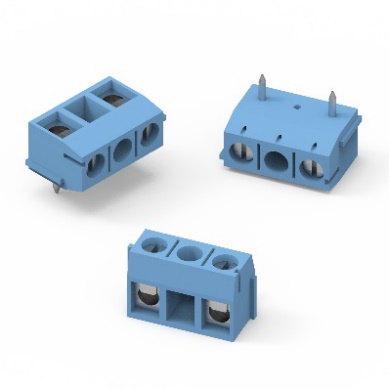 
THT-Terminalblockreihen mit SchraubfixierungBildquelle: Würth ElektronikWeitere Informationen:Würth Elektronik eiSos GmbH & Co. KG
Sarah Hurst
Max-Eyth-Straße 1
74638 WaldenburgTelefon: +49 7942 945-5186
E-Mail: sarah.hurst@we-online.dewww.we-online.comPressekontakt:HighTech communications GmbH
Brigitte Basilio
Brunhamstraße 21
81249 MünchenTelefon: +49 89 500778-20
Telefax: +49 89 500778-77 
E-Mail: b.basilio@htcm.dewww.htcm.de 